Fiche techniqueExploitation d’une comptine « une poule sur un mur »Âge : de 3 ans  à 5 ans pour l’activité artistique et de 2 ans à 5 ans pour l’activité lecture et musicaleTemps : 10 minutes pour la mémorisation de la comptine, 30 à 45 minutes pour l’exploitation artistique de la comptine Nombre d’enfants : 6 enfants maximumMatériel : Album « petit nathan », une poule sur un mur ou vidéo de la comptine sur youtube . Pour la réalisation artistique, feuille cartonnée blanche rectangulaire, gouaches verte et bleue, bâtonnets en bois, pinces à linge en bois, formes de poules en carton pré découpé ou non, yeux mobiles, marqueurs, colle, ciseaux ou poinçons,…Objectifs visés :Mémoriser la comptine Mimer la comptine Développer le sens artistique des enfants Travailler la dextérité manuelle et motricité fineDéroulement de l’activité musicale et artistique : Soit partir du livre ou de la vidéoMémoriser progressivement la comptine en mimant le texte Réalisation d’un cadre de Pâques Donner à l’enfant le support pour réaliser le paysage (ciel, prairie,…)Technique au choix (peinture au doigt, peinture à l’éponge, peinture à la fourchette pour l’herbe) , laisser sécherDécoupage ou piquetage ou formes pré découpées des poules selon l’âge des enfants Décoration de la poule Technique au choix ( peinture au doigt pour la crèche et graphisme, collage pour  l’école maternelle L’animatrice collera au verso du cadre, les paroles de la comptine pour que l’enfant puisse la chanter avec ses parents Pour les plus grands, collage des pinces et des bâtonnets en bois pour réaliser la barrière ou impressions à la peinture avec des legos pour les plus petits. Pour la crèche ou la première maternelle, on peut imaginer après lecture du livre, de faire construire par les enfants un mur en grosses briques duplo et l’animatrice utilise une marionnette ou une poule en 3D qui se déplace sur le mur selon la comptine. On peut également réaliser un panneau collectif (format poster). 4 enfants font le paysage, deux enfants réalisent une grosse poule. Il faut adapter la technique au format du support.Si vous n’avez pas envie d’acheter le livre, vous pouvez vous inspirer de la vidéo pour réaliser vos planches dessins . 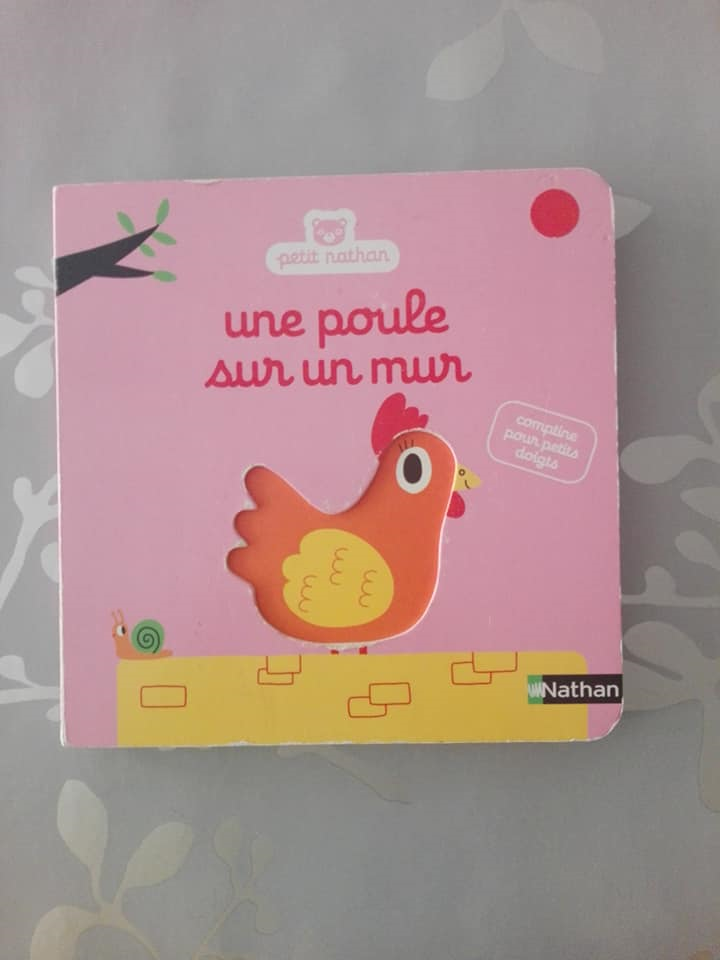 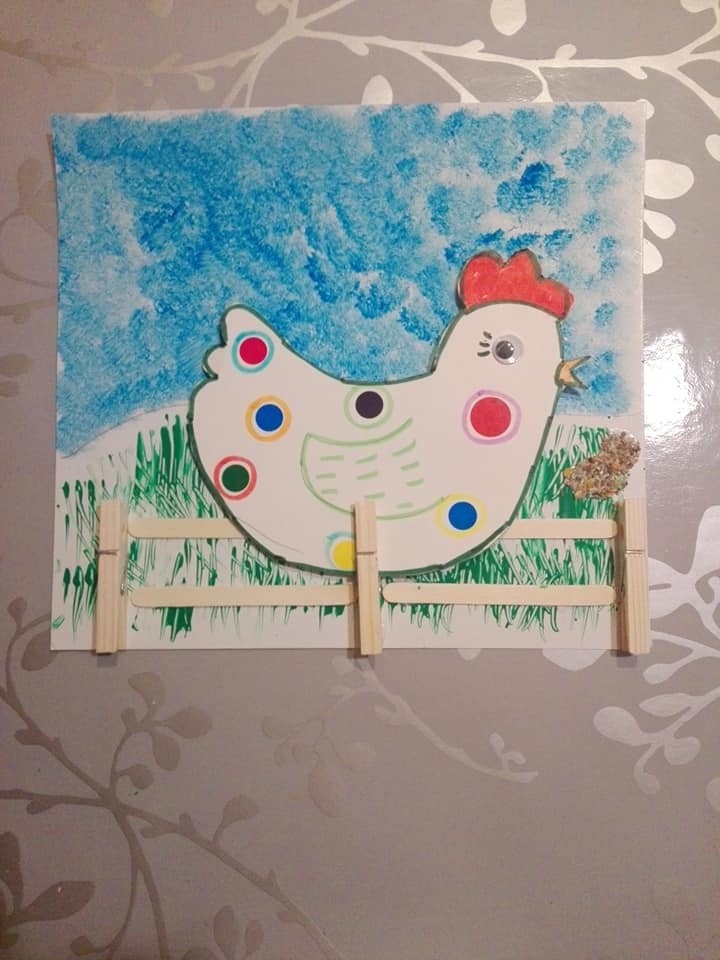 